ملف إنجاز طالب الالكتروني E-      Student Portfolio   مقدمة:	 يُعد ملف إنجاز الطالب أحد الأدوات التربوية الحديثة التي تستخدم في تقويم الطلبة، ويساعد الطالب على تقويم ذاته والعمل على تعزيز جوانب قوته ومعالجة جوانب ضعفه من أجل تحسين أدائه وتنمية مهاراته المعرفية والوجدانية والإدراكية، فهو يعزز عملية التعليم المستمر  وينمي لدى الطالب تحمل المسؤولية  والتواصل الفعال مع أقرانه وأستاذه، كما أنه أداه لتوثيق أعمال الطالب ومساعدة أستاذ المقرر في عملية التقييم.القسم الأول- بيانات عامةيُعد ملف إنجاز الطالب أحد الأدوات التربوية الحديثة التي تستخدم في تقويم الطلبة، ويساعد الطالب على تقويم ذاته والعمل على تعزيز جوانب قوته ومعالجة جوانب ضعفه من أجل تحسين أدائه وتنمية مهاراته المعرفية والوجدانية والإدراكية، فهو يعزز عملية التعليم المستمر  وينمي لدى الطالب تحمل المسؤولية  والتواصل الفعال مع أقرانه وأستاذه، كما أنه أداه لتوثيق أعمال الطالب ومساعدة أستاذ المقرر في عملية التقييم.2السيرة الذاتيةاسم الطالب: ................................. –الجنسية (سعودي)–مكان الولادة (.................)– مهاراتي (الرسم ,اللغة الإنجليزية , العمل ضمن فريق , القيادية ........................... ) – هواياتي (  ........., السباحة , .............. ) – اهدافي_ (.................. , بناء عائلة , ...................) 3الجدول الدراسيعينة من الواجبات5 اختبارات الطالب(الفصلية-النهائية)6 بعض مشاركات الطالب المنهجية واللامنهجية.من مشاركاتي المنهجية واللامنهجية -1 مشاركتي في ............. -2 مشاركتي في الاعمال التطوعية في .......... -3 مشاركتي في -4 مشاركتي في 7 المراجع التي اعتمد عليها الطالب خلال الفصل الدراسي (موضحاً أسباب اختيارها).-1الانترنت ( الانترنت يمكنني من خلاله متابعة دروسي بطريقة امنة من فايروس كورونا)-2 Black board ( هو تطبيق يمكنني من خلاله الاستماع الى الشروحات من استاذ المقرر)-3  الكتاب ( يمكنني من خلاله دروس الامتحانات وحل واجباتي المنزلية )-8 ملحوظات الطالب عن المقرر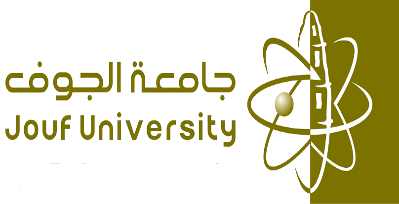 الكليةعمادة السنة الأولى المشتركةالقسم                               قسم العلوم الأساسية البرنامجالسنة الأولى المشتركة (هندسي )اسم المقرر ورمزهمهارات الحاسب  (CIS101)رقم الشعبةاسم الطالبالرقم الأكاديميأستاذ المقررالفصل الدراسيالفصل الدراسي الاولالعام الجامعي1440-1441 هـ (1) مقدمة (يذكر الطالب فيها أهمية الملف ومحتوياته).(9) تقييم أستاذ المقرر للملف.مالمستوي012341المقدمة2السيرة الذاتية3الجدول الدراسي4عينة من الواجبات5الاختبارات6بعض مشاركات الطالب المنهجية واللامنهجية7المراجع التي اعتمد عليها الطالب خلال الفصل الدراسي8ملاحظات الطالب عن المقرر